                                   J                         JUAN RAFAEL GARCÍA ALCALÁ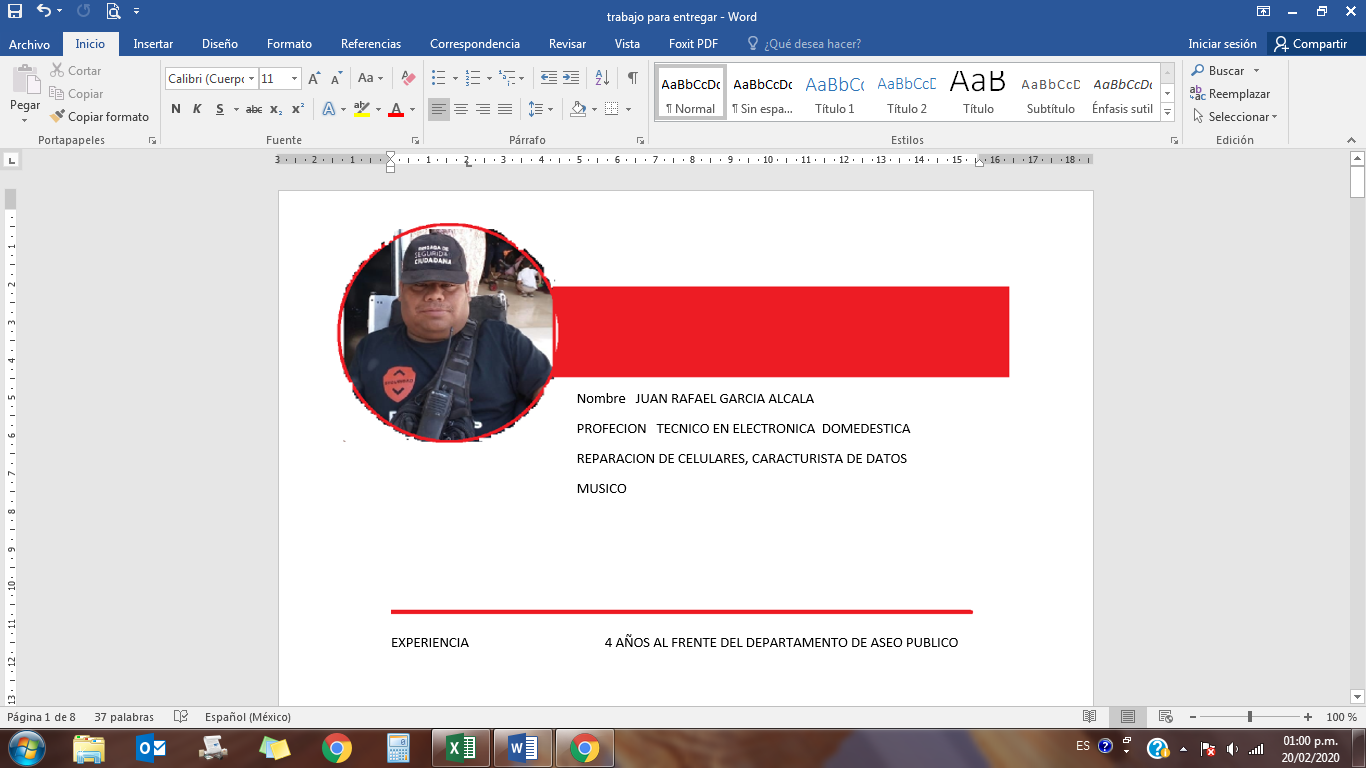                                                               JEFE DE ASEO PUBLICO EXPERIENCIA- 4 AÑOS AL FRENTE DEL DEPARTAMENTO DE ASEO PUBLICO FORMACIÓN ACADÉMICAPREPARATORIA NO TERMINADA CURSOS – CAPACITACIONES RECIENTES cALIDAD EN EL SERVICIO Y CULTURA TURISTICACALIDAD EN EL SERVICIO Y ATENCION AL CIUDADANOCURSO DE REPARACION DE CELULARESCAPTURISTA DE DATOS